　　　　　　　　　　　　　　　　　　中高一貫便り　　　　　平成２７年１０月２３日発行＜第１号＞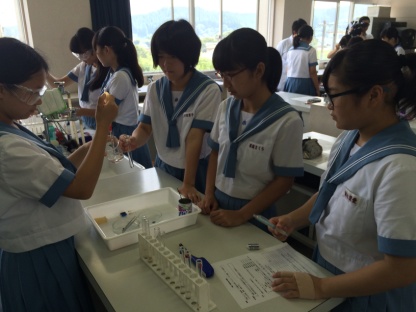 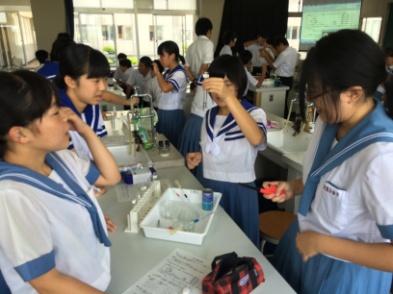 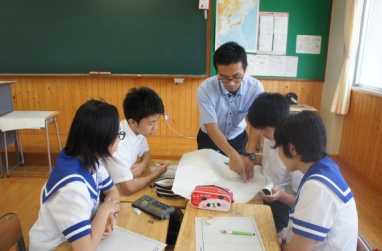 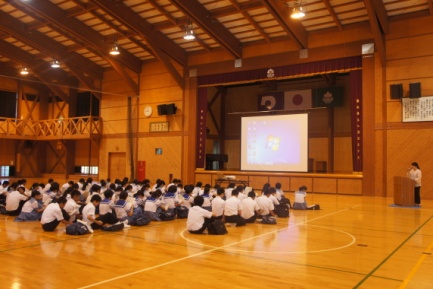 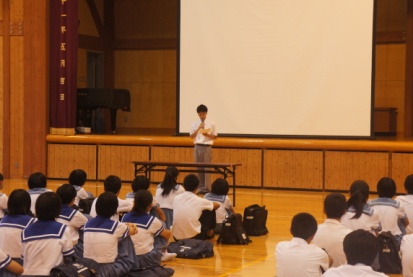 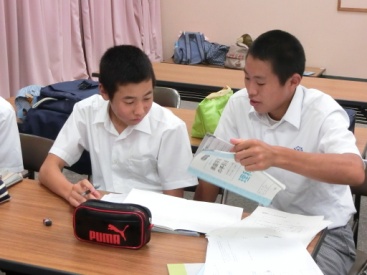 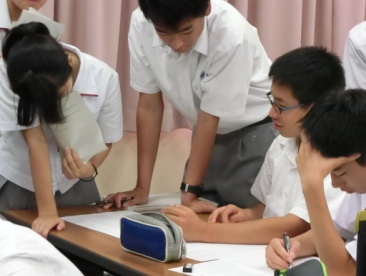 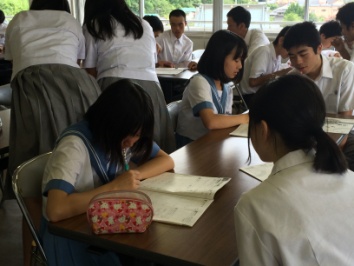 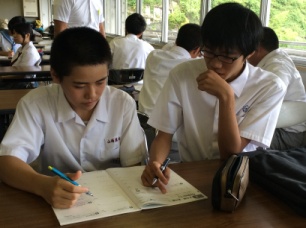 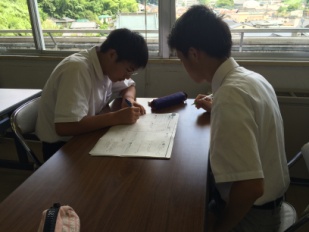 